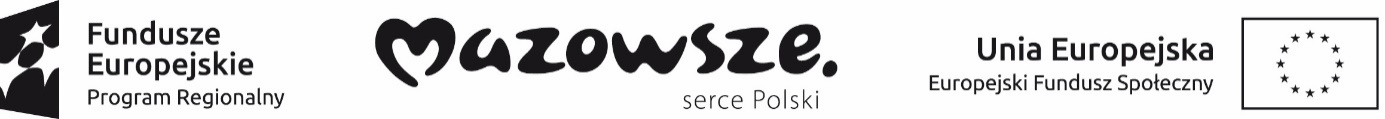 RO.271.4.2016…………………………………………………….……………                                                                           Załącznik Nr 2     (pieczęć nagłówkowa Wykonawcy)WYKAZ POJAZDÓW PRZENACZONYCH DO REALIZACJI ZAMÓWIENIA                                                                                                             ……………………………………………………….                                                                                                                  (pieczęć i podpis Wykonawcy)…………………………………………..dnia ……………………………Lp.Typ pojazdu i markaNumer rejestracyjnyRok produkcjiIlość miejsc siedzących